VYBARVI KOZU – РОЗМАЛЮЙ КОЗУ_______________________________________________________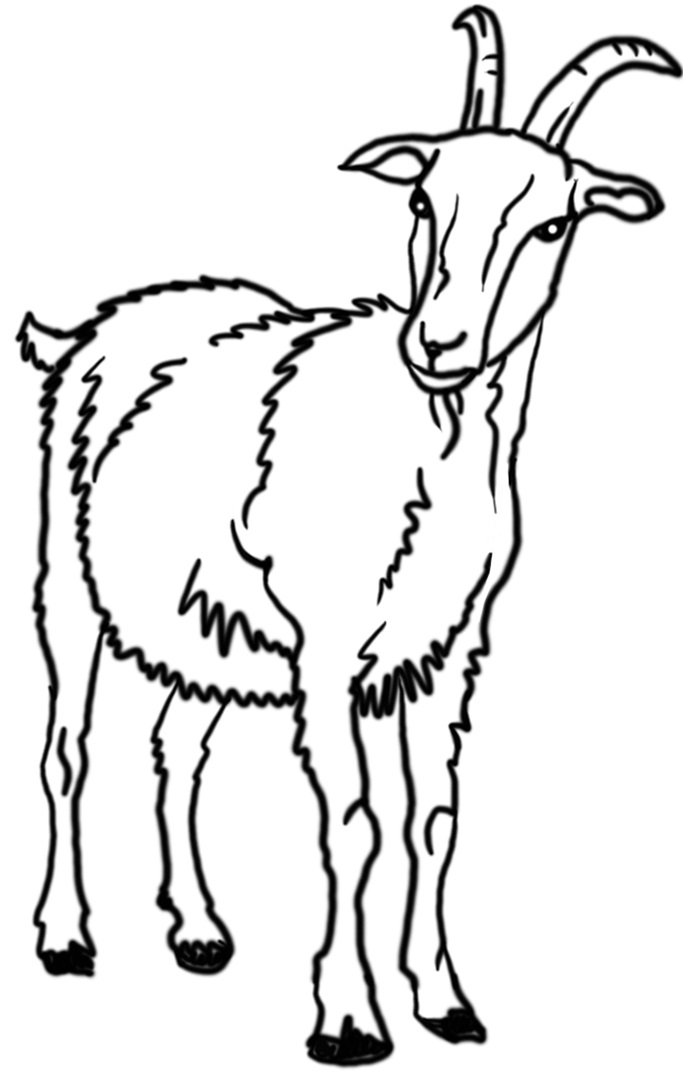 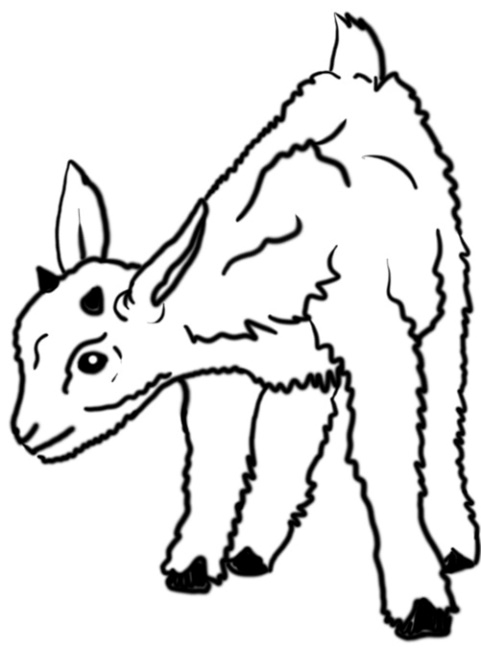 KOZA – КОЗА 								KŮZLE – козеня́